SKRIPSI KEPUASAN MAHASISWA  TERHADAP PENGELOLAHAN BEASISWA MENGGUNAKAN  CORPORATE SOCIAL RESPONBILITY (CSR) PADA KANTOR YAYASAN BINTERBUSIH SEMARANG(Beasiswa diberikan Oleh PT Freeport Indonesia )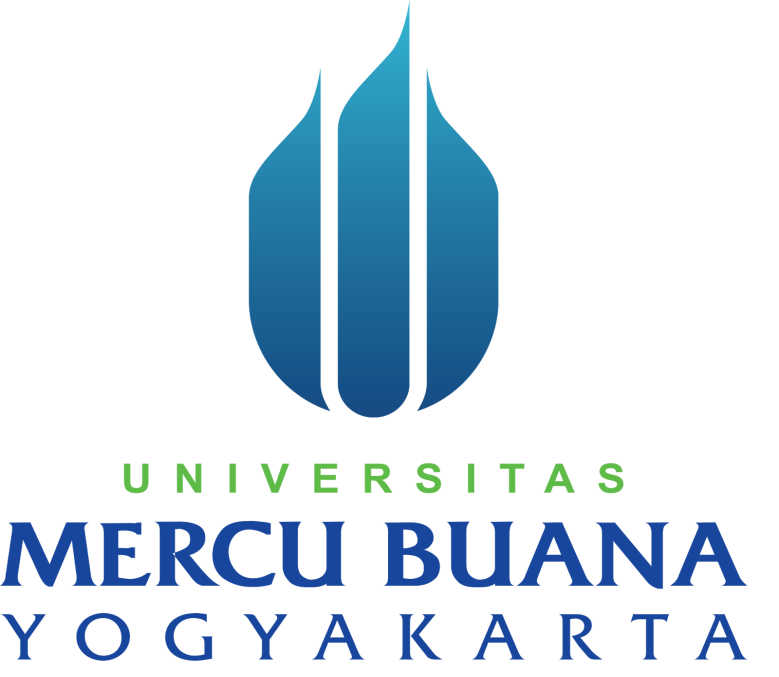 Oleh :Ilona Uropmabin15061077PROGRAM STUDI  AKUNTANSIFAKULTAS EKONOMIUNIVERSITAS MERCU BUANAYOGYAKARTA2019Kepuasan Mahasiswa  Terhadap Pengelolahan Beasiswa Menggunakan  Corporate Social Responbility (CSR) Pada Kantor Yayasan Binterbusih SemarangPendauluan Corporate  Social  Responsibility  (CSR)  merupakan  suatu  kewajiban pengusaha untuk merumuskan kebijakan, membuat keputusan, ataumengikuti garis  tindakan  yang  diinginkan  dalam  hal  tujuan  dan  nilai-nilai  masyarakat merupakan  timbal  balik  suatu  perusahaan terhadap masyarakat sebagai upaya memaksimalkan nilai perusahaan melalui program  CSR,  salah  satunya  CSR  di  bidang  pendidikan. Corporate  Social  Responsibility  CSR  ini  termasuk dalam  wujud  kepedulian  sosial perusahaanterhadap  masyarakat,  terutama masyarakat di sekitar perusahaan tersebut didirikan. CSR merupakan program sosial perusahaan  untuk memberikan bantuan dan memberdayakan masyarakat di sekitar perusahaan sebagai bentuk pertanggungjawaban sosial atau kompensasi atas berbagai hal yang hilang dari masyarakat karena  beroperasinya perusahaan.Sumber daya manusia SDM dan penerapannya sering kali masih belum sejalan dengan keinginan organisasi.Sementara keselarasan dalam mengelola SDM menjadi faktor utama kesuksesan jalannya organisasi. Sumber daya manusia menurut  Amstrong Manajemen sumberdaya manusia adalah harta paling penting yang dimiliki oleh suatu organisasi,sedangkan manajemen yang efektif adalah kunci bagi keberhasilan organisasi tersebut.Kedua,keberhasilan ini mungkin dicapai jika peraturan atau kebijkasanaan  dan prosedur yang bertalian dengan manusia dari perusahaan tersebut bertalian berhubungan,dan memberikan sumbangan terhadap pencapaian tujuan perusahaan dan perencanaan strategi. . Dengan pengembangan ilmu pengetahuan dan teknologi yang  semakin  maju,  diharapkan  peran  SDM khususnya  pada  lingkup  lembaga  pendidikan anak usia dini. Pendidikan  memiliki  peran  dalm mengembangkan    ilmu  pengetahuan, mendesiminasikan,  mensosialisasikan,  dan mengaplikasikannya. Melalui  pperannya tersebut,  pendidikan  akan  menghasilkan masyarakat  pembelajar  yang  diekspresikan dengan  gemar  mencari  informasi, menggunakan,  dan  mengkomunikasikannya.  Sedangkan sebagai agen perubahan, pendidikan memiliki  konsekuensi  terhadap  aplikasi  dari produk  inovasi  pendidikan,  sehingga  pendidikan  menjadi  katalisator  bagi  terjadinya  transformasi sosial.  Pengembangan  SDM  pada  intinya  diarahkan  dalam  rangka  meningkatkan  kualitasnya,  yang  pada  gilirannya  akan  dapat meningkatkan  produktivitas Teori Beasiswa  dapat  diberikan  oleh  lembaga pemerintah,  perusahaan  ataupun  yayasan.  Pemberian  beasiswa  dapat dikategorikan  pada  pemberian  cuma-cuma  ataupun  pemberian  dengan ikatan  kerja  (biasa  disebut  ikatan  dinas)  setelah  selesainya  pendidikan. Lama  ikatan  dinas  ini  berbeda-beda,  tergantung  pada  lembaga  yang memberikan beasiswa tersebut. Beasiswa jenis ini adalah beasiswa yang hanya diberikan separuhnya saja. Tidak  semua  biaya  selama  menempuh  pendidikan  ditanggung. Misalnya,  hanya  dibebaskan  untuk  membayar  biaya  pendidikan, sementara  untuk  biaya  hidup,  membeli  buku,  atau  biaya  tempat tinggal  ditanggung  sendiri.  Anak  yang  mendapat  beasiswa  harus mengupayakan  sendiri  untuk  membiayai  diri  selama  menempuh pendidikan. Salah satu cara adalah dengan bekerja paruh waktu. Atau bisa juga membuka kursus-kursus untuk menambah kocek. Biasanya beasiswa seperti ini diberikan oleh perusahaan-perusahaan. Tujuan beasisa biasanya untu eningatan IPM masyarakat agar bias bersaing  dan Meningkatkan kesejatarahan Sesudahnya terciptanya sumber daya manusia baru yang pintar, mereka diharapkan untuk saling memberi bantuan ilmu pengetahua ketika masa pendidikan.Tanggung  jawab  sosial  perusahaan  (corporate  social  responsibility) merupakan salah satu dari beberapa tanggung jawab perusahaan kepada pemangku  kepentingan  (stakeholders).  Yang  dimaksud  dengan pemangku kepentingan dalam hal ini adalah orang atau kelompok  yang dapat  mempengaruhi  atau  dipengaruhi  oleh  beberapa  keputusan, kebijakan,  maupun  operasi  perusahaan. CSR  (Corporate Social Responsibility),  dengan perjalanan waktu menjadi  bagian  yang  tak  terpisahkan  dari  keberadaan  perusahaan.  Hal  itu  karena, keberadaan  perusahaan  ditengah  lingkungan  memiliki  dampak  positif  maupun negatif. Menurut Crowther David (2008  : 203) menyatakan akuntabilitas dan keterbukaan  memiliki  kemanfaatan  secara  sosial  dan  ekonomi.  Lebih  SustainabilityBerkaitan dengan bagaimana perusahaan dalam melakukan aktivitas  (action) tetap  memperhitungkan  keberlanjutan  sumberdaya  di  masa  depan. Keberlanjutan  juga  memberikan  arahan  bagaimana  penggunaan  sumberdaya sekarang  tetap  memperhatikan  dan  memperhitungkan  kemampuan  generasi masa depan. Karena itu  sustainability  berputar pada keberpihakan dan upaya bagaimana  society  memanfaatkan  sumberdaya  agar  tetap  memperhatikan generasi masa datang. AccountabilityMerupakan  upaya  perusahaan  terbuka  dan  bertanggungjawab  atas  aktivitas yang  telah  dilakukan.Akuntabilitas  dibutuhkan,  ketika  aktivitas  perusahaan mempengaruhi  dan  dipengaruhi  lingkungan  eksternal.  Konsep  ini menjelaskan pengaruh kuantitatif aktivitas perusahaan terhadap pihak internal dan  eksternal  (Crowther  David,  2008  :  203).  Akuntabilitas  dapat  dijadikan sebagai media bagi perusahaan membangun image dan network terhadap para pemangku  kepentingan.Tingkat  keluasan  dan  keinformasian  laporan perusahaan  memiliki  konsekuensi  sosial  maupun  ekonomi.  Tingkat akuntanbillitas  dan  tanggungjawab  perusahaan  menentukan  legitimasi stakeholder eksternal, serta meningkatkan transaksi saham perusahaan.Keterbukaan perusahaan atas  aktivitas tanggungjawab sosial menentukan respon  masyarakat  bagi  perusahaan.  Namun  informasi  yang  bersifat  negatif justru  menjadi  bumerang  perusahaan,  dan  cenderung  memunculkan  imagenegatif. Menurut Crowther David (2008  : 203) menyatakan akuntabilitas dan keterbukaan  memiliki  kemanfaatan  secara  sosial  dan  ekonomi.  Lebih  lanjut dinyatakan  bahwa  informasi  yang  disampaikan  perusahaan  bermanfaat  bagi para pemangku kepentingan dalam mendukung pengambilan keputusan. Agar informasi  dalam  laporan  perusahaan  sebagai  wujud  akuntabilitas  memenuhi kualifikasi, maka akuntabilitas seharusnya mencerminkan karakteristik antara lain: 1.  Understand-ability to all paries concerned2.  Relevance to the users of the information provided 3.  Reability  and  terms  of  accuracy  of  measurement,  representation  of impact and freedom from bias4.  Comparability,  which  implies  consistency,  both  over  time  and  between different organisations TransparancyMerupakan  perinsip  penting  bagi  pihak  eksternal.Transaparansi bersinggungan  dengan  pelaporan  aktivitas  perusahaan  berikut  dampak terhadap pihak eksternal. Crowther David (2008 : 204) menyatakan:“transparancy, Transparansi  merupakan  satu  hal  yang  amat  peting  bagi  pihak  eksternal, berperan  untuk  mengurangi  asimetri  informasi,  kesalahpahaman,  khususnya informasi dan pertanggungjawaban berbagai dampak dari lingkungan.Metode penelitian penelitian ini digolongkan pada penelitian deskriptif. Susworo (2009) penelitian deskriptif adalah penelitian yang mendeskripsikan suatu gejala, peristiwa dan kejadian yang terjadi saat ini. Penelitian kualitatif deskriptif memberikan gambaran secara sistematis, aktual dan akurat mengenai fakta-fakta yang ada, sifat dan karakter, serta hubungan antara fenomena yang diteliti, yaitu gambaran pengaruh penolahan beasiswa terhadap kantor Binterbusih semarang.Jenis DataPenelitian ini menggunakan metode studi kasus yang menggambarkan keadaan sebenarnya dari objek penelitian. Studi ini dimaksudkan untuk memperoleh data-data dari kantor, khususnya hal-hal yang berkaitan dengan besiswa yang mengnakan metode corporate social responblity  Sumber Data  yayasan binterbusih semarang. Sumber data yang digunakan dalam penelitian ini merupakan data primer dan data sekunderVariabel  Dependen  (Y) Dalam peelitian ini tentang pengaruh beasiswa yang dikelola oleh kantor apakah sudah sesuai dengan harapan mahasiswa yang mendaptkan besaiswa. Pengukuran skala Likert dimulai dari skala 1 menunjukkan sangat tidak setuju, skala 2 menunjukkan tidak setuju, , skala3 menunjukkan tidak tahu, skala 4 menunjukkan setuju, sampai dengan skala 5 menunjukkan sangat setuju. Variabel IndependenVariabel  indipenden  yang  akan  di  uji  dalam  penelitian  ini  adalah  CSRyang meliputi Corporate Social Responsibility Goal (X1), Corporate Social Issues (X2, Corpotrate Social Program ( X3)Corporate Social Responsibility Goal(X1) Corporate  Social  Responsibility  Goal merupakan  tujuan  perusahaan melakukan  program  CSR  untuk  meningkatkan  citra  perusahaan  dan meningkatkan kesejahteraan  hidup  masyarakat  yang  sesuai  dengan  visi dan  misi  perusahaan.Validitas Dan ReablitasUji  validitas  dan  realibilitas  dilakukan  untuk  menguji  kuesioner  layak untuk digunakan sebagai instrumen penelitian.3.1.6.1  Uji Validitas Instrumen  penelitian  yang  valid  berarti  alat  ukur  yang  digunakan  untuk mendapatkan data tersebut valid. Suatu kuesioner dikatakan valid jika pertanyaan pada  kuesioner  mampu  untuk  mengungkapkan  sesuatu  yang  akan  diukur  oleh kuesioner  tersebut.  Uji  validitas  dilakukan  dengan  membandingkan  nilai  rhitungdengan rtabeluntuk  degree of freedom  (df) = n-2 dimana n adalah jumlah sample. Apabila r hitung lebih besar dari pada r tabel makadata dikatakan valid (Ghozali, 2006). Uji validitas dalam penelitian ini dilakukandengan menggunakan analisis . Ketentuan pengambilan keputusan : Jika rhitungpositif dan rhitung > rtabelmaka butir pertanyaan valid.  Jika rhitungnegatif atau rhitung< rtabelmaka butir pertanyaan tidak valid. 3.1.6.2  Uji ReliabilitasReliabilitas adalah alat untuk mengukur suatu kuesioner yang merupakanindikator  dari  variabel  atau  konstruk.  Suatu  kuesioner  dikatakan  reliabilitas  jikajawaban  seseorang  terhadap  pernyataan  menghasilkan  jawaban  yang  sama  dariwaktu  ke  waktu.  Uji  Reliabilitas  dalam  penelitian  ini  menggunakan  nilaiCronbach  alpha. Suatu  konstruk  dikatakan  reliabel  jika  memberikan  nilaiCronbach alpha >0,60 (Ghozali, 2006.3.7  Metode Analisis 3.7.1 Statistik Dektriktif StatiStatistik deskriptif digunakan untuk memberikan gambaran mengenai data  yang diperoleh yang dapat dilihat melalui rata-rata(mean), standar deviasi, varian, maksimum,  minimum,  sum,  range,  kurtosis  dan  skewness  (kemencengan distribusi) (Ghozali,2006). 3.7.2 Uji asumsi Klasik Uji asumsi klasik dilakukan untuk mengetahui kelayakan dari suatu model regresi. Sebelum  melakukan analisis regresi dilakukan uji asumsi klasik terlebih dahulu.  Dalam  penelitian  ini,  uji  asumsi  klasik  yang  digunakan  antara  lain  uji Multikolonieritas, uji Heteroskedastisitas dan uji Normalitas.3.7.3 Uji MultikolonieritasUji  multikolonieritas  bertujuan  untuk  mengetahui  apakah  dalam  model regresi,  variable  bebas  saling  berkorelasi.  Model  regresi  yang  baik  seharusnya tidak terjadi  korelasi  di  antara  variable bebas.  Untuk  menguji  ada  atau  tidaknya multikolonieritas  dapat  dilakukan  dengan  melihat  nilai  tolerance dan  variance inflation  factor (VIF).  Batas  untuk  nilai  tolerance adalah  0,10  dan  batas  VIF adalah 10. Jika nilai  tolerance  lebih kecil dari 0,10 dan nilai  VIF lebih besar dari 10, maka terjadi multikolinieritas (Ghozali, 2006)3.7.4 Uji Heteroskedastisitas Uji  heteroskedastisitas  bertujuan  untuk  mengetahui  apakah  dalam  model regresi  terjadi  ketidaksamaan  variance  dari  residual  1  pengamat  ke  pengamat yang  lain  (Ghozali,  2006).  Jika  variance  dari  residual  1  pengamat  ke  pengamat lain  tetap,  maka  disebut  homoskedastisitas  dan  jika berbeda  disebut heteroskedastisitas.  Model  regresi  yang  baik  adalah model  regresi  yang homoskedastisitas  atau  tidak  terjadi  heterokedastisitas  karena  data  ini menghimpun data yang mewakili berbagai ukuran. Untuk  mendeteksi  ada  atau  tidaknya  heteroskedastisitas  adalah  dengan melihat grafik plot antara nilai prediksi variabel  dependen yaitu ZPRED dengan residualnya  SRESID.  Dapat  dilakukan  pula  dengan  melihat  ada  tidaknya  pole tertentu pada grafik  scetterplot  antara SRESID dengan ZPRED dimana sumbu Y adalah  Y  yang  telah  diprediksi  dan  sumbu  X  adalah  residual  (Y  prediksi  –  Y sesungguhnya) yang telah di-studentized(Ghozali, 2006)3.7.5 Uji Normalitas Uji  normalitas  bertujuan  menguji  apakah  dalam  model regresi,  variabel residual mempunyai distribusi normal. Model regresiyang baik adalah data yang berdistribusi  normal  atau  mendekati  normal.  Untuk  mengetahui  apakah  data berdistribusi normal atau tidak, penelitian ini menggunakan dua cara yaitu analisis grafik dan analisis statistik dengan Kolmogorov-Smirnov (K-S) (Ghozali, 2006). Analisis Grafik Dengan  menggunakan  grafik  histogram  atau  atau  grafik  normal  plot.  Dasar pengambilan keputusan (Ghozali, 2006) : Jika  data  menyebar  disekitar  garis  diagonal  dan  mengikuti  arah  garis diagonal, maka model regresi memenuhi asumsi normalitas. Jika data menyebar jauh dari garis diagonal dan/atua tidak mengikuti arah garis diagonal, maka model regresi tidak memenuhi asumsi normalitas.Analisis Statistik Uji  normalitas  dengan  menggunakan  grafik  belum  dapat  dipastikan  bahwa model  regresi  memenuhi  asumsi  normalitas.  Oleh  sebab  itu,  dilakukan  analisis statistic  dengan  uji  statistic  non-parametik  Kolmogorov-Smirnov  (K-S).  Dasar pengambilan keputusan (Ghozali, 2006) : Apabila  nilai  Asymp.  Sig.  (2-tailed)  kurang  dari  0,05,  maka  H0 ditolak. Hal ini berarti data residual tidak berdistribusi normal. Apabila  nilai  Asymp.  Sig.  (2-tailed)  lebih  besar  dari  0,05,  maka  Ho diterima. Hai ini berarti data residual berdistribusi normal3.1.8  Metode Analisis regresi Linier Berganda Analisis  regresi  linier  berganda  digunakan  untuk  menguji  pengaruh  dua atau  lebih  variabel  bebas  terhadap  variabel  terikat.  Variabel  bebas  dalam penelitian  ini  adalah  Social  Responsibility  Goal,  Corporate  Social  Issue,  dan Corporate  Responsibility  Program.  Sedangkan  variabel  terikatnya  adalah kesejahteraan  masyarakat.  Metode  analisis  ini  menggunakan  program  SPSS (Statistic Product and Service Solution).Y = a + b1X1+ b2X2+ b3X3+ e Dimana : Y  = Variabel Kesejahteraan Masyarakat a  = Konstanta b1, b2, b3  = Koefisien regresi X1 = Variabel Social Responsibility Goal X2 = Variabel Corporate Social Issue X3 = Variabel Corporate Responsibility Program e  = Standart error Artinya, secara bersama – sama semua variabel bebastidak berpengaruh terhadap variabel terikat. HA : b1 b2 .......= bk 0 Artinya,  semua  variabel  bebas  secara  simultan  berpengaruh  terhadap variabel terikat (Ghozali, 2006). Kriteria pengambilan keputusan : Ho diterima jika Fhitung< Ftabelpada = 5% Ho ditolak jika Fhitung> Ftabelpada = 5%Uji Signifikan Parameter Individual (Uji Statistik t) Menurut  Ghozali  (2006)  uji  signifikan  parameter  individual  digunakan untuk  menunjukkan  seberapa  besar  pengaruh  variabel  bebas  secara individual  dalam  menerangkan  variabel  terikat.  Hipotesis  nol  (Ho)  yang hendak diuji adalah apakah suatu parameter (bi) sama dengan nol, atau :  Ho : bi = 0 Analisi data Analisi data ini dilakuka berdasrkan metode pengujian yang dibuat agar hasil ini bisa diketahui. Kalau angka atau hasil pengujian menurut kuiioner dan hasil penilian kepuasaan mahasiswa itu sendiri .Berikut ini hasil pengujian instrume penelitiaTabel 4. 1 Hasil Uji Validitas Item-item VariabelSumber: Data Primer Diolah, 2019.Dari table 4.1 diaatas dapat diketahui bahwa nilai rxy > r-tabel = 0,541, sehingga seluruh pertanyaan dalam kuisioner pada item-item pertanyaan pada variabel kepuasan mahasiswa adalah valid.Berikut ini adalah hasil pengujian reliabilitas intrument penelitian :Tabel 4. 2 Hasil Uji ReliabilitasSumber: Data primer diolah, 2019 Dari tabel 4.2 tersebut diatas dapat diketahui bahwa koefisien cronbach’s alpah > 0,60 sehingga seluruh pertanyaan dalam kuisioner pada variabel keuasan mahasiswa adalah reliablel.4.3Metode analisis 4.3.1.  Statistik DeskriptifBerikut ini disajikan hasil uji statstik  deskriptif pada tabel 4.3 ini dilakukan pengujian menggunakan SPSSTabel 4. 4 Hasil Uji Statistik DeskriptifSumber: Data Primer Diolah, 2019.Pada tabel 4.3 menujukan bahwa data yang digunakan dalam penelitian ini adalah 30 Responden. Variabel dalam analisis deskriptif ini ya yaitu kierja kantor binterbusih meggunakan CSR menunjukan nilai rata-rata berada pada skor  CSRG sebesar 4.4828Kesimpulan Setelah melakukan pengujian melalui metode- metode yang sebeumnya digukan oleh parah peneliti sebelumnya. Data dan kuisiner yan dikumulkan setelah itu pengujian yang dilakukan menggunakan Independen dan denpenden,  deskriftif serta linier berganda yang di lakukan. Dengan menggukan tolak ukur CSR atau Corporatere social Responbilty disini menujukan bahwa kerja sama antara kantor yayasan binterbusi dan LPMAK terbukti memantu meahirka SDM baru di papua yang bermutu dan berbobot.Serta PT frepoort Indonesia Papua yang menunjukan kepedulian social dengan metode  CSR ini saya mengukur menandung nilai social yang memberikan senga dari penghasilan Tanah kami Orang asli Papua dala membnagun dan minciptakan SDM untuk kedepan agar kami kembali dan membangun  SDM oleh karena itu kami diberi fasilitas dan dukungan melalui program yang dibuat oleh kantor Binterbusih untuk membangun. Mahasiswa sendiri menilai dari hasil analisis data uji menilai Kantor yayasan binterbusih sangaat erperan petng dalam membangun serta memberikan empaty yang sanggat tinggih. Oleh karena itu pengaruh  Implentansi CSR  dalam pengelolhan keuangan yang di berikan oleh LPMK terbukti dengan semua fasilitas dukungan oleh pkantor Binterbusih. Dengan begitu tanggung jawab dan rasa memiliki yang diberikan oleh kantor binterbusi terhadp  easiswa mahasiswa LPMAK dengan sosial responbility  terbukti. DAFTAR PUSTAKAA H. Abdul Rasul Nalisis Perencanaan Sumber Daya Manusia Yang EfektifArifin, Zainal. 2016. Penelitian Pendidikan. Bandung: Remaja Rosda.Bandung, PT. Bumi Aksa.Biologi  di  SMA  Negeri  1  Pemalang.”  Skripsi.  FMIPA,  Jurusan  Biologi,  	Deysi. L. Tampongangoy. 2014 Kualitas Sumber Daya Manusia Dalam Meningkatkan Pembangunan Desa Tinggilbet Distrilk Beoga Kabupaten Puncak Provinsi PapuaHasan Asy’ari, 2009. Implementasi Corporate Social Responsibility (Csr) Hasibuan, Malayu S.P 2007, Manajemen  Sumber  Daya  Manusia  Perusahaan,Putranti Budi Maygarindra Rovila El Maghviroh.2012 Analisis Alokasi Dana Corporate Social Responsibilityserta Pelaporan Sustainability Reportberdasarkan Global Reporting Initiative(Gri G3) Di Pt. Pembangkitan Jawa Bali Ratama arifin “ definisi manajemen sumber daya manusia menurut para ahli” teori modelRetnaningsih Hartini,2015. Permasalahan Corporate Social Responsibility (CSR)Ristanti,  Atika.  2012.  “Hubungan  Bimbingan  Belajar  Swasta  Dengan  Hasil  Belajar Sebagai Modal Sosial Pada Pt NewmontTitisari Hendra Kartika.2017 Praktek Corporate Social Responsibility (CSR) Di Perusahaan Multinasional Universitas Negeri Semarang.Item rxy r-table Keterangan Km 10,7800,541ValidKm 20,7750,541ValidKm 30,7900,541ValidKm 40,7920,541ValidKm 50,7710,541AlidKm 60,8120,541ValidKm 70.8030,541ValidKm 80,7970,541ValidKm 90,7820,541ValidKm 100,7840,541ValidKm 110,7860,541VlidKm 120,7820,541ValdKm 130,7920,541ValidItem Cronbach’sAlpha Nilai  Kritis  Keterangn Kepuasan Mahasiswa 0,8010,60Reliable Descriptive StatisticsDescriptive StatisticsDescriptive StatisticsDescriptive StatisticsDescriptive StatisticsDescriptive StatisticsNMinimumMaximumMeanStd. DeviationCSRG294.005.004.4828.50855CSI294.005.004.5862.39072CRP294.005.004.6552.48373KM294.007.504.8966.61788Valid N (listwise)29